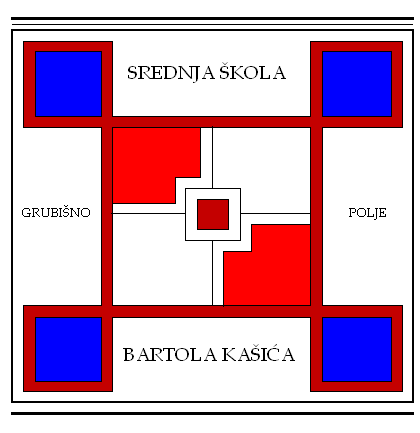 KLASA: 400-02/16-01/03URBROJ:  2127-024-08-16-02Grubišno Polje, 16. prosinca 2016.	Na temelju članka 37. Statuta Srednje škole Bartola Kašića Grubišno Polje , sukladno članku 20.  Zakona o javnoj nabavi („Narodne novine“ br. 90/11, 83/13, 143/13) Školski odbor Srednje škole Bartola Kašića Grubišno Polje na sjednici održanoj16. prosinca 2016. godine donosi PLAN NABAVE ROBA I USLUGA ZA  2017.I.Planom nabave Srednje škole Bartola Kašića Grubišno Polje  za 2017. godinu određuje se nabava roba, radova i usluga za koje su planirana sredstva u financijskom planu škole za 2017. godinu.U Plan su unesene samo stavke koje su veće od 20.000 kuna, kao i energenti za koje je osnivač proveo postupak javne nabave. II.Srednja škola Bartola Kašića Grubišno Polje  za nabavu roba, radova i usluga čija  je procijenjena vrijednost jednaka ili veća od 20.000,00 kuna, a manja od 200.000,00 kuna  neće provoditi postupak javne nabave sukladno odredbama Zakona o javnoj nabavi.III.Za 2017. godinu utvrđuje se slijedeći Plan nabave:						IV.Postupak javne nabave za Školu  provodi Bjelovarsko-bilogorska županija kao osnivač.V.Ovaj Plan stupa na snagu danom donošenja, a primjenjivati će se od 1. siječnja 2017. godine. Predsjednica Školskog odbora:											Monika Vojvodić Andričević, prof., v.r.R. br. Predmet nabaveEvidencijski broj nabaveProcijenjena vrijednostnabave –bez PDV-aVrste postupka javne nabaveUgovor o javnoj nabavi/okvirni sporazumPlanirani početak postupkaPlanirano trajanje ugovora o javnoj nabavi/okvirnog sporazumaR  O  B  A    I    U S L U G ER  O  B  A    I    U S L U G ER  O  B  A    I    U S L U G ER  O  B  A    I    U S L U G ER  O  B  A    I    U S L U G ER  O  B  A    I    U S L U G ER  O  B  A    I    U S L U G ER  O  B  A    I    U S L U G E1.Namirnice 25.200bagatelna2.Električna energija 20/EV-V15.000otvoreniUgovor o javnoj nabavi01.09.2016.12 mjeseci3.Plin 21/EV-V75.000otvoreniUgovor o javnoj nabavi01.11.2016.12 mjeseci4.Zakupnine25.200bagatelna